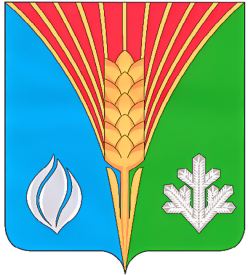                                                          №18  01 апреля 2021 года     __________________________________________________________________Газета муниципального образования       Костинский сельсовет   Курманаевского                                 района                                      Оренбургской  областиПОСТАНОВЛЕНИЕ ГЛАВЫ01.04.2021	№14-пО мерах по обеспечению пожарной безопасности в весенне-летний период 2021 годаВ целях обеспечения пожарной безопасности на территории муниципального образования Костинский  сельсовет Курманаевского района в весенне-летний период 2021 года:1. Утвердить план мероприятий по обеспечению пожарной безопасности на территории муниципального образования Костинский сельсовет Курманаевского района в весенне-летний период 2021 года согласно приложению.2. Контроль за исполнением настоящего постановления оставляю за собой.3. Постановление вступает в силу со дня подписания.Глава муниципального образования                                                                                 Ю.А.Солдатов Разослано: в дело, райадминистрацию, прокурору.Приложение к постановлению№ 14-п от 01.04.2021Планмероприятий по обеспечению пожарной безопасности в весенне-летний период 2021 годаПОСТАНОВЛЕНИЕ ГЛАВЫ01.04.2021	№15-пВ соответствии со ст. 28 Федерального закона от 6 октября 2003 года № 131-ФЗ «Об общих принципах организации местного самоуправления в Российской Федерации», Положением о публичных слушаниях на территории муниципального образования Костинский  сельсовет Курманаевского района 1. Провести публичные слушания по проекту решения Совета депутатов  «Об исполнении бюджета поселения за 2020 год » согласно приложению  в следующем порядке. - слушания – 14 апреля 2021 года в 18 часов местного времени по адресу: с. Костино ул. Центральная, дом 7 (Дом творчества);  - предложения по проекту принимаются Администрацией Костинского сельсовета с 01 апреля  по 14 апреля 2021 года в рабочее время с 9 часов до 17 часов местного времени по адресу: с.Костино, ул.Центральная, 5.2.Возложить подготовку и проведение публичных слушаний по исполнению бюджета поселения за 2020 год на бухгалтера Городецкую Елену Ивановну.4. Постановление вступает в силу со дня его  подписания и подлежит опубликованию в газете « Вестник Костинского сельсовета» Глава муниципального образования	             Ю.А.СолдатовРазослано: в дело, прокурору.Приложение № 1 к Решению Совета депутатов «Об утверждении отчета об исполнении бюджета муниципального образования Костинский сельсовет №____ от _______гПоказатели об исполнении доходов бюджета поселения за 2020 г. Приложение № 2 кРешению Совета депутатов «Об утверждении отчета об исполнении бюджета муниципального образования Костинский сельсовет №____ от _______гПоказатели исполнения расходов бюджета поселения за 2020 г№ п/пНаименование мероприятияОтветственные за исполнениеСрок исполнения1Обеспечение наличия и исправного состояния источников наружного водоснабженияГлава администрациимай-июнь2Обеспечение исправного состояния подъездных путей к водозаборам и водоисточникам, используемым для целей пожаротушенияГлава администрациимай-июнь3Обеспечение населенного пункта:противопожарным запасом воды;телефонной связью;средствами звукового оповещения о пожаре;пожарной и приспособленной для целей пожаротушения техникой  Глава администрациина весь период4Обеспечение объектов и территорий первичными средствами пожаротушенияГлава администрациина весь период5Подготовка пунктов временного  размещения, решение вопросов жизнеобеспечения населения, эвакуированного при пожарахГлава администрациимай6Организация работы с населением по пропаганде знаний по пожарной безопасности (проведение разъяснительной работы на сходах граждан, путем подворных обходов и др., организация размещения в средствах массовой информации, направленных на обучение населения мерам пожарной безопасности в весенне-летний пожароопасный период и действиям при пожарахГлава администрациина весь период7Уборка  мусора и сухостоя в населенном пункте, ликвидация несанкционированных свалок; выполнение санитарно-оздоровительных мероприятий на территории лесных насаждений в границах населенного пункта (вырубка погибших и поврежденных насаждений, очистка от мусора) и т.д. с привлечением населения, предприятий, общественных организацийГлава администрациина весь период8Выполнение противопожарных мероприятий при подготовке мест летнего отдыха детейГлава администрациидо 01.06.20219Уборка от мусора земельных участков, уборка сухостоя, вырубка деревьев и кустарников, создающих угрозу распространения пожара в придорожной полосеГлава администрациина весь период10Контроль за проведением выжигания травы, стерни, соломы и иных горючих материалов на земельных участках, непосредственно примыкающих к землям лесного фондаГлава администрациина весь период11Подготовка объектов с массовым пребыванием людей к пожароопасному сезонуГлава администрациимай-июнь О назначении публичных слушаний по исполнению бюджета поселения за 2020 годНаименованиепоказателяКод дохода по КДУтверждено по бюджетупоселенияИсполненопо бюдже-ту муниципального образования  на01.01.2021Процентисполнения Доходы бюджета всего3 796516,003774921,1299,43Налоговые и неналоговые доходы000 100000000000000001 571040,001 549 445,1298,63Налог на доходы физических лиц000 10102000010000110132 900,00175 390,0254,49Налог на доходы физических лиц с доходов, источником которых является налоговый агент, за исключением доходов, в отношении которых исчисление и уплата налога осуществляются в соответствии со статьями 227, 227.1 и 228 Налогового кодекса Российской Федерации (сумма платежа (перерасчеты, недоимка и задолженность по соответствующему платежу, в том числе по отмененному)000 101020100110001100,00170 368,65Налог на доходы физических лиц с доходов, источником которых является налоговый агент, за исключением доходов, в отношении которых исчисление и уплата налога осуществляются в соответствии со статьями 227, 227.1 и 228 Налогового кодекса Российской Федерации (пени по соответствующему платежу)000 101020100121001100,002,68Налог на доходы физических лиц с доходов, полученных от осуществления деятельности физическими лицами, зарегистрированными в качестве индивидуальных предпринимателей, нотариусов, занимающихся частной практикой, адвокатов, учредивших адвокатские кабинеты, и других лиц, занимающихся частной практикой в соответствии со статьей 227 Налогового кодекса Российской Федерации (суммы денежных взысканий (штрафов) по соответствующему платежу согласно законодательству Российской Федерации)000 10102020013000110200,00124,85НАЛОГИ НА ТОВАРЫ (РАБОТЫ и УСЛУГИ), РЕАЛИЗУЕМЫЕ НА ТЕРРИТОРИИ РФ000 10300000000000000246 990,00242 461,0998,17Акцизы по подакцизным товарам (продукции), производимым на территории Российской Федерации000 10302000010000110246 990,00242 461,0998,17Доходы от уплаты акцизов на дизельное топливо, подлежащие распределению между бюджетами субъектов Российской Федерации и местными бюджетами с учетом установленных дифференцированных нормативов отчислений в местные бюджеты000 10302230010000110115 980,00111 832,2196,42Доходы от уплаты акцизов на моторные масла для дизельных и (или) карбюраторных (инжекторных) двигателей, подлежащие распределению между бюджетами субъектов Российской Федерации и местными бюджетами с учетом установленных дифференцированных нормативов отчислений в местные бюджеты000 10302240010000110740,00799,91108,10Доходы от уплаты акцизов на автомобильный бензин, подлежащие распределению между бюджетами субъектов Российской Федерации и местными бюджетами с учетом установленных дифференцированных нормативов отчислений в местные бюджеты000 10302250010000110149 650,00150 445,74100,53Доходы от уплаты акцизов на прямогонный бензин, подлежащие распределению между бюджетами субъектов Российской Федерации и местными бюджетами с учетом установленных дифференцированных нормативов отчислений в местные бюджеты000 10302260010000110-19 380,00-20 616,77106,38Налоги на совокупный доход000 10500000000000000207 400,00148 691,7071,69Единый сельскохозяйственный налог 000 10503010010000110207 400,00148 691,7071,69Единый сельскохозяйственный налог (сумма платежа (перерасчеты, недоимка и задолженность по соответствующему платежу, в том числе по отмененному)000 105030100110001100,00148 691,50Единый сельскохозяйственный налог (пени по соответствующему платежу)000 105030100121001100,000,20Налоги на имущество000 10600000000000000848 300,00846 960,6899,84Налог на имущество физических лиц,000 1060100000000011050 000,0039 905,7279,81Налог на имущество физических лиц, взимаемый по ставкам, применяемым к объектам налогообложения, расположенным в границах сельских поселений (сумма платежа (перерасчеты, недоимка и задолженность по соответствующему платежу, в том числе по отмененному)000 106010301010001100,0039 744,52Налог на имущество физических лиц, взимаемый по ставкам, применяемым к объектам налогообложения, расположенным в границах сельских поселений (пени по соответствующему платежу)000 106010301021001100,00161,20Земельный налог000 10606000000000110798 300,00807 054,96101,10Земельный налог с организаций000 1060603000000011031 300,0031 313,06100,04Земельный налог с организаций, обладающих земельным участком, расположенным в границах сельских поселений000 1060603310000011031 300,0031 313,06100,04Земельный налог с организаций, обладающих земельным участком, расположенным в границах сельских поселений (сумма платежа (перерасчеты, недоимка и задолженность по соответствующему платежу, в том числе по отмененному)000 106060331010001100,0029 215,00Земельный налог с организаций, обладающих земельным участком, расположенным в границах сельских поселений (пени по соответствующему платежу)000 106060331021001100,002 098,06Земельный налог с физических лиц000 10606040000000110767 000,00775 741,90101,14Земельный налог с физических лиц, обладающих земельным участком, расположенным в границах сельских поселений (сумма платежа (перерасчеты, недоимка и задолженность по соответствующему платежу, в том числе по отмененному))000 106060431010001100,00771 110,81Земельный налог с физических лиц, обладающих земельным участком, расположенным в границах сельских поселений (пени по соответствующему платежу)000 106060431021001100,004 631,09Государственная пошлина000 108000000000000001 450,001 450,00100,00Государственная пошлина за совершение нотариальных действий (за исключением действий, совершаемых консульскими учреждениями Российской Федерации)000 108040000100001101 450,001 450,00100,00Государственная пошлина за совершение нотариальных действий должностными лицами органов местного самоуправления, уполномоченными в соответствии с законодательными актами Российской Федерации на совершение нотариальных действий000 108040200100001101 450,001 450,00100,00Государственная пошлина за совершение нотариальных действий должностными лицами органов местного самоуправления, уполномоченными в соответствии с законодательными актами Российской Федерации на совершение нотариальных действий000 108040200110001100,001 450,00ДОХОДЫ ОТ ИСПОЛЬЗОВАНИЯ ИМУЩЕСТВА, НАХОДЯЩЕГОСЯ В ГОСУДАРСТВЕННОЙ И МУНИЦИПАЛЬНОЙ СОБСТВЕННОСТИ000 11100000000000000134 000,00134 491,63100,37Доходы, получаемые в виде арендной либо иной платы за передачу в возмездное пользование государственного и муниципального имущества (за исключением имущества бюджетных и автономных учреждений, а также имущества государственных и муниципальных унитарных предприятий, в том числе казенных)000 11105000000000120134 000,00134 491,63100,37Доходы, получаемые в виде арендной платы, а также средства от продажи права на заключение договоров аренды за земли, находящиеся в собственности сельских поселений (за исключением земельных участков муниципальных бюджетных и автономных учреждений)000 11105025100000120134 000,00134 491,63100,37Безвозмездные поступления000 200000000000000002 225476,002 225 476,00100,00БЕЗВОЗМЕЗДНЫЕ ПОСТУПЛЕНИЯ ОТ ДРУГИХ БЮДЖЕТОВ БЮДЖЕТНОЙ СИСТЕМЫ РОССИЙСКОЙ ФЕДЕРАЦИИ000 202000000000000002 225476,002 225 476,00100,00Дотации бюджетам бюджетной системы Российской Федерации000 202100000000001502 225476,002 225 476,00100,00Дотации на выравнивание бюджетной обеспеченности000 202150010000001501 835790,001 835 790,00100,00Дотации бюджетам на поддержку мер по обеспечению сбалансированности бюджетов000 20215002000000150290 000,00290 000,00100,00Дотации бюджетам сельских поселений на поддержку мер по обеспечению сбалансированности бюджетов000 20215002100000150290 000,00290 000,00100,00Субвенции бюджетов субъектов РФ и муниципальных образований000 2023000000000015099 686,0099 686,00100,00Субвенции бюджетам поселений на осуществление полномочий по первичному воинскому учету на территориях, где отсутствуют военные комиссариаты000 2023511810000015099 686,0099 686,00100,00Наименование показателяКод расходов по ФКР, ЭКРУтвержденопобюджету МО Исполненопо бюджетуна 01.01.2021% исполнения Расходы бюджета – Итого3 995 416,003 539 646,6588,59Общегосударственные вопросы000 0100 0000000 0000001 805 275,001 719 369,6595,24Функционирование высшего должностного лица субъекта Российской Федерации и муниципального образования000 0102 0000000 000000544 500,00544 100,9099,93Расходы на содержание высшего должностного лица000 0102 5940110010 000544 500,00544 100,9099,93Функционирование Правительства РФ, высших исполнительных органов государственной власти субъектов РФ, местных администраций000 0104 0000000 0000001 198 372,001 114 378,6592,99Обеспечение функций аппарата администрации муниципального образования000 0104 5940110020 0001 167 772,001 083 927,6592,82Организация мероприятий по ГО, транспорту, связи, торговли в границах поселения000 0104 5940210020 00029 900,0029 900,00100,00Организация и исполнение мероприятий по работе с детьми и молодежью000 0104 5940310020 0000,000,000,00Уплата налогов, сборов и иных платежей000 0104 5940410020 000700,00551,0078,71Обеспечение деятельности финансовых, налоговых и таможенных органов и органов финансового (финансово-бюджетного) надзора000 0106 0000000 00000023 200,0023 200,00100,00Межбюджетные трансферты000 0106 5940510020 5009 100,009 100,00100,00Непрограммные мероприятия000 0106 770000000000014 100,0014 100,00100,00Национальная оборона000 0200 0000000 00000099 686,0099 686,00100,00Мобилизационная и вневойсковая подготовка000 0203 0000000 00000099 686,0099 686,00100,00Расходы на выплаты персоналу государственных (муниципальных) органов000 0203 5930151180 12099 686,0099 686,00100,00Обеспечение  пожарной безопасности000 0310 0000000 000000237 640,00196 803,0082,82Обеспечение  мер пожарной безопасности000 0310 5950192470 000237 640,00196 803,0082,82Национальная экономика000 0400 0000000 000000286 990,0077 623,0327,05Дорожное хозяйство (дорожные фонды)000 0409 0000000 000000286 990,0077 623,0327,05Жилищно-коммунальное хозяйство000 0500 0000000 000000125 625,00108 139,0299,21Коммунальное хозяйство000 0502 0000000 000000109 000,00101 139,0292,79Благоустройство000 0503 0000000 00000016 625,007 000,0042,11Содержание мест захоронения000 0503 5920296400 0009 125,000,00Прочие мероприятия по благоустройству000 0503 5920296500 0007 500,007 000,0093,33Культура и кинематография000 0800 0000000 0000001 205 000,001 103 819,0491,60Культура000 0801 0000000 0000001 205 000,001 103 819,0491,60Организация и проведение культурно-массовых мероприятий000 0801 5960174400 000410 000,00410 000,00100,00Межбюджетные трансферты000 0801 5960174420 500410 000,00410 000,00100,00Организация библиотечного обслуживания населения000 0801 5960274420 000410 000,00410 000,00100,00Межбюджетные трансферты000 0801 5960274420 500410 000,00410 000,00100,00Обеспечение функций Костинского Дома творчества000 0801 5960374400 000385 000,00283 819,0473,72Прочая закупка товаров, работ и услуг000 0801 5960374400 244385 000,00283 819,0473,72Социальная политика000 1000 0000000000 000235 200,00234 206,9199,58Пенсионное обеспечение000 1001 0000000000 000235 200,00234 206,9199,58Иные пенсии, социальные доплаты к пенсии000 1001 5980120580 312235 200,00234 206,9199,58Результат кассового исполнения бюджета(дефицит « - », профицит « +»)-198 900,00235 274,47Приложение №3 к   Решению Совета депутатов «Об утверждении отчета об исполнении бюджета муниципального образования Костинский сельсовет №____ от _______г Источники финансирования дефицита бюджетаПриложение №3 к   Решению Совета депутатов «Об утверждении отчета об исполнении бюджета муниципального образования Костинский сельсовет №____ от _______г Источники финансирования дефицита бюджетаПриложение №3 к   Решению Совета депутатов «Об утверждении отчета об исполнении бюджета муниципального образования Костинский сельсовет №____ от _______г Источники финансирования дефицита бюджетаПриложение №3 к   Решению Совета депутатов «Об утверждении отчета об исполнении бюджета муниципального образования Костинский сельсовет №____ от _______г Источники финансирования дефицита бюджетаПриложение №3 к   Решению Совета депутатов «Об утверждении отчета об исполнении бюджета муниципального образования Костинский сельсовет №____ от _______г Источники финансирования дефицита бюджетаПриложение №3 к   Решению Совета депутатов «Об утверждении отчета об исполнении бюджета муниципального образования Костинский сельсовет №____ от _______г Источники финансирования дефицита бюджетаНаименование показателяКод строкиКод источника финансирования дефицита бюджета по бюджетной классификацииУтвержденные бюджетные назначенияИсполненоНеисполненные назначения123456Источники финансирования дефицита бюджета - ВСЕГО В том числе:500X198 900,00-235 274,47434 174,47источники внутреннего финансирования бюджета Из них:520X0,000,000,00источники внешнего финансирования бюджета из них:620X0,000,000,00Изменение остатков средств70000001000000000000000198 900,00-235 274,47434 174,47Изменение остатков средств на счетах по учету средств бюджетов70000001050000000000000198 900,00-235 274,47434 174,47Увеличение остатков средств бюджетов71000001050000000000500-3 796 516,00-3 872 094,330,00Увеличение прочих остатков средств бюджетов71000001050200000000500-3 796 516,00-3 872 094,330,00Увеличение прочих остатков денежных средств бюджетов71000001050201000000510-3 796 516,00-3 872 094,330,00Увеличение прочих остатков денежных средств бюджетов сельских поселений71000001050201100000510-3 796 516,00-3 872 094,330,00уменьшение остатков средств, всего720000010500000000006003 995 416,003 636 819,860,00Уменьшение прочих остатков средств бюджетов720000010502000000006003 995 416,003 636 819,860,00Уменьшение прочих остатков денежных средств бюджетов720000010502010000006103 995 416,003 636 819,860,00Уменьшение прочих остатков денежных средств бюджетов сельских поселений720000010502011000006103 995 416,003 636 819,860,00Изменение иных финансовых активов на счетах по учету средств бюджета710000010600000000005000,000,000,00Изменение иных финансовых активов на счетах по учету средств бюджета720000010600000000006000,000,000,00Учредитель: Администрация  муниципального образования Костинский сельсоветГлавный редактор: Солдатов Ю.ААдрес:461073 село Костиноул.Центральная ,д.5Тираж: 20 экз.Распространяется бесплатноТираж 20экз.